Poznań, 15 kwietnia 2024 r.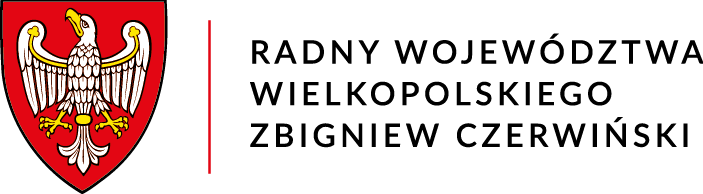 PanMarek WoźniakMarszałekWojewództwa WielkopolskiegoSzanowny Panie Marszałku,w związku z uzyskaną odpowiedzią z dn. 10 kwietnia 2024 roku, całkowicie mnie niesatysfakcjonującą, której z upoważnienia Pana Marszałka udzielił Pan Tomasz Grudziak Sekretarz Województwa Wielkopolskiego.PONAWIAM I UZUPEŁNIAM ZAPYTANIE.W swoim zapytaniu nie oczekiwałem przekazania informacji zawierających indywidualne dane zawarte w deklaracjach PIT-11, wystawianych dla wymienionych z imienia i nazwiska pracowników Urzędu, a to właśnie w takim przypadku miałby zastosowanie art. 293 § 1 ustawy z dnia 29 sierpnia 1997 r. Ordynacja podatkowa (t.j.: Dz.U. z 2023 poz. 2383 z późn. zm.), na który powołano się w udzielonej mi odpowiedzi. Ponadto chciałbym zauważyć, że w innej odpowiedzi (z dn. 18.11.2019 r.), udzielonej mi na podobne zapytanie w sprawie wynagrodzeń pracowników medycznych wypłaconych w 2018 roku, wskazane dane zostały bez problemu udostępnione i nie podejmowano wówczas niepotrzebnej próby poszukiwania prawniczych wybiegów. W związku z powyższym nasuwa się pytanie, czy informacja o wynagrodzeniach pracowników Urzędu Marszałkowskiego Województwa Wielkopolskiego podlega jakiejś specjalnej ochronie prawnej, znacznie bardziej rygorystycznej, niż ochrona informacji o wynagrodzeniach pracowników medycznych zatrudnionych w wojewódzkich jednostkach ochrony zdrowia? Nie przedstawienie zestawień, o które prosiłem w swoim piśmie, tylko wzmaga dociekliwość i sprawia, że poszerza się krąg osób zainteresowanych tematem.Ponawiając zapytanie proszę, aby przy tworzeniu zestawienia wykorzystane zostały deklaracje PIT-11 wszystkich pracowników, którzy przepracowali pełne 12 miesięcy w 2023 rokuna jednym stanowisku pracy, po odjęciu nagród jubileuszowych i odpraw emerytalnych. Uznałem, że dla zwiększenia miarodajność średniego dochodu z deklaracji PIT-11 rzeczywiście wskazane byłoby pominięcie deklaracji PIT-11 pracowników, którzy nie przepracowali całego roku oraz pracowników, którzy w trakcie roku 2023 zmienili stanowisko (np. w drodze awansu).Jednocześnie proszę o wyjaśnienia do przekazanego już zestawienia dot. średnich wynagrodzeń wg stanowisk (stan na 31.03.2024 r.) Czy zaprezentowane w tabeli średnie wynagrodzenia uwzględniają również dodatkowe roczne wynagrodzenia, tzw. trzynastki? Dlaczego wynagrodzenia głównych specjalistów podzielono na trzy grupy, w pierwszej grupie (wraz z głównymi administratorami) wykazano średnie wynagrodzenie w wysokości 13 750,78 zł, w drugiej grupie (wraz z informatykami urzędu) wykazano średnie wynagrodzenie w wysokości 8 540,97 zł, a w trzeciej grupie, do której zaliczono tylko głównych specjalistów wykazano średnie wynagrodzenie w wysokości 8 426,19 zł? Podobny podział występuje w przypadku wykazania średnich wynagrodzeń podinspektorów (podinspektor – średnie wynagrodzenie 6 130,95 zł i informatyk/podinspektor – średnie wynagrodzenie 7 606,60 zł). Czy na potrzeby przedmiotowego zestawienia utworzono odrębne grupy podinspektorów i głównych specjalistów, którym wyliczono różne średnie wynagrodzenia?Badania socjologiczne wykazują, że poczucie sprawiedliwości i transparentność wynagradzania w znaczący sposób wpływają na satysfakcję pracowników. Jednak zajęcie się powyższymi kwestiami w trosce o pełne zadowolenie pracowników to już rola związków zawodowych, których najwyraźniej w UMWW brakuje, albo istnieją, ale działają w sposób spolegliwy względem pracodawcy. Rolą zaś Komisji Rewizyjnej, której przewodniczę, jest przede wszystkim dokładne przyjrzenie się wydatkom ze środków publicznych, w tym konkretnym przypadku – środkom przeznaczanym na płace. I to do Komisji należeć będzie ocena miarodajności i przydatności przekazanych informacji.Z poważaniemZbigniew CzerwińskiNazwa stanowiskaŚredni dochód z PIT-11 wykazany za rok 2023 (po odjęciu nagród jubileuszowych i odpraw emerytalnych). Zestawienie uwzględniające wyłącznie pracowników, którzy przepracowali pełne 12 miesięcy i niezmieniali w trakcie roku stanowiska.Najwyższy dochód z PIT-11 wykazany zarok 2023 (po odjęciu nagród jubileuszowychi odpraw emerytalnych). Zestawienieuwzględniające wyłącznie pracowników,którzy przepracowali pełne 12 miesięcy i niezmieniali w trakcie roku stanowiskadyrektor departamentu lub biurazastępca dyrektora departamentugłówny księgowyzastępca głównego księgowegoaudytor wewnętrznyradca prawnynaczelnik wydziałukierownik oddziałuzastępca kierownika oddziaługłówny specjalistastarszy inspektorinformatyk urzędugłówny administratorinspektorstarszy specjalistastarszy informatykspecjalistapodinspektorinformatyk/podinspektorrzemieślnik specjalistasekretarkapomoc administracyjnakierowca